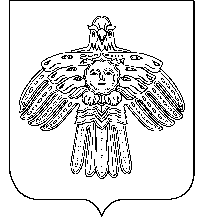                                    АДМИНИСТРАЦИЯ                                                          «НИЖНИЙ ОДЕС»  КАР  ОВМÖДЧÖМИНСА       ГОРОДСКОГО  ПОСЕЛЕНИЯ  «НИЖНИЙ ОДЕС»                                                     АДМИНИСТРАЦИЯ           ПОСТАНОВЛЕНИЕШУÖМот «25» февраля 2021 года                                                                         №  43О внесении изменений в постановление администрации  городского поселения «Нижний Одес» от 07 апреля 2020 года № 76 «Об утверждении порядка формирования, ведения, ежегодного дополнения и опубликования Перечня муниципального имущества муниципального образования городского поселения «Нижний Одес», свободного от прав третьих лиц, предназначенного для предоставления во владение и (или) пользование субъектам малого и среднего предпринимательства и организациям, образующим инфраструктуру поддержки субъектов малого и среднего предпринимательстваВ соответствии с  Федеральным законом от 08.06.2020 № 169-ФЗ «О внесении изменений в Федеральный закон «О развитии малого и среднего предпринимательства в Российской Федерации» и статьи 1 и 2 Федерального закона «О внесении изменений в Федеральный закон «О развитии малого и среднего предпринимательства в Российской Федерации» в целях формирования единого реестра субъектов малого и среднего предпринимательства - получателей поддержки», Администрация городского поселения «Нижний Одес»ПОСТАНОВЛЯЕТ:1. Внести следующие изменения в приложение к  Порядку формирования, ведения, ежегодного дополнения и опубликования Перечня муниципального имущества муниципального образования городского поселения «Нижний Одес», свободного от прав третьих лиц, предназначенного для предоставления во владение и (или) пользование субъектам малого и среднего предпринимательства и  организациям, образующим инфраструктуру поддержки субъектов малого и среднего предпринимательства:1.1. в пункте 1 слова «и организациям, образующим инфраструктуру поддержки субъектов малого и среднего предпринимательства» заменить словами «,организациям, образующим инфраструктуру поддержки субъектов малого и среднего предпринимательства, и физическим лицам, не являющимся индивидуальными предпринимателями и применяющим специальный налоговый режим «Налог на профессиональный доход»;1.2. в пункте 3.3 слова «Федеральным законом» заменить словами «частью 4.4 статьи 18 Федерального закона»;1.3. абзац девятый пункта 4дополнить словами «,организациям, образующим инфраструктуру поддержки субъектов малого и среднего предпринимательства, и физическим лицам, не являющимся индивидуальными предпринимателями и применяющим специальный налоговый режим «Налог на профессиональный доход»;1.4. в абзаце первом пункта 8 слова «или организаций, образующих инфраструктуру поддержки субъектов малого и среднего предпринимательства» заменить словами «, организаций, образующих инфраструктуру поддержки субъектов малого и среднего предпринимательства, или физических лиц, не являющихся индивидуальными предпринимателями и применяющих специальный налоговый режим «Налог на профессиональный доход».2. Контроль за исполнением настоящего постановления оставляю за собой 3. Настоящее постановление вступает в силу со дня его официального опубликования.	Исполняющий обязанностируководителя администрациигородского поселения «Нижний Одес»                                       С.В. Вавринчук	